Publicado en Madrid el 07/01/2020 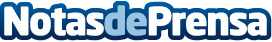 La alternativa real a la lucha contra el cambio climático, por The Generation ForestNumerosos colectivos apuntan a que la cumbre del cambio climático no fue todo lo productiva que podría esperarse. The Generation Forest, describe su propuesta de lucha contra el cambio climáticoDatos de contacto:The Generation Forest - Danny Scheershttps://thegenerationforest.com/es/+34 602697462Nota de prensa publicada en: https://www.notasdeprensa.es/la-alternativa-real-a-la-lucha-contra-el Categorias: Internacional Nacional Educación Marketing Sociedad Ecología E-Commerce Consumo http://www.notasdeprensa.es